CONNECTED HORSE WORKSHOPS at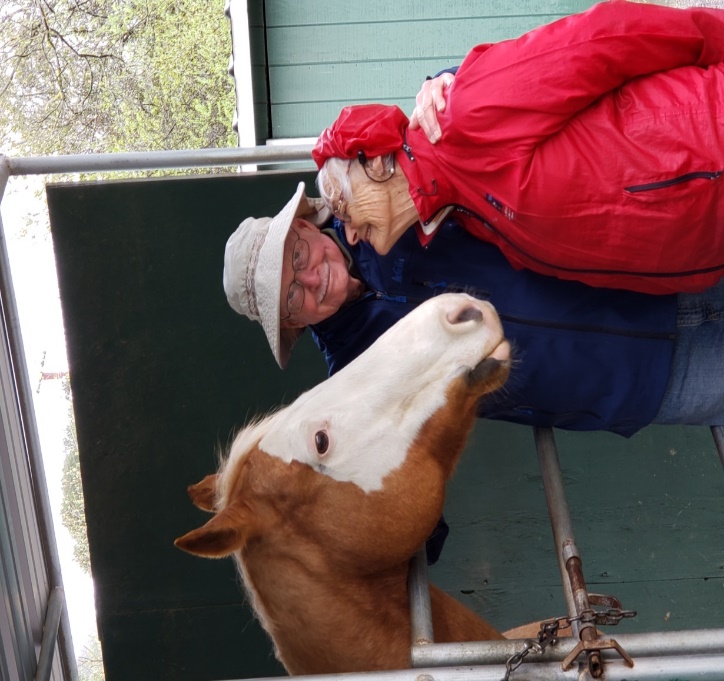 XenophonTherapeutic Riding CenterOrinda, CABased on research conducted at Stanford University and UC Davis, our workshops are designed to benefit people with memory changes and early-stage dementia along with their primary care partner (family member or friend). Through therapeutic equine-guided workshops both participants report reduced stress, enhanced communication, greater awareness, as well as a decrease in feelings of depression and anxiety. Together they enjoy a unique shared experience, new social connections and FUN.Upcoming WorkshopsApril 19, 26, May 3, 10 (Wednesdays)June 6, 13, 20, 27 (Tuesdays)No prior horse experience is necessaryActivities with horses are on the ground, no ridingAll participants must be able to walk unassistedFREE to participate, though donations are gratefully acceptedFor more information or to register contact Penny Sinder (925) 377-0871penny@xenophontrc.org      www.xenophontrc.org/connectedhorse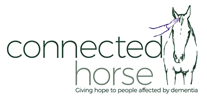 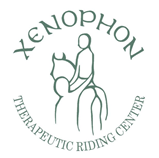 